Ontario Campylobacter Enteritis Investigation Tool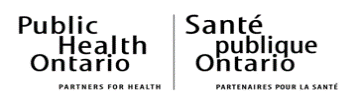 If you have any comments or feedback regarding this Investigation Tool, please email us at ezvbd@oahpp.ca.  Legendfor interview with case        ♦ System-Mandatory     Required             Personal Health informationCover Sheet                                                                                          Note that this page can be autogenerated in iPHISCover Sheet                                                                                          Note that this page can be autogenerated in iPHISCover Sheet                                                                                          Note that this page can be autogenerated in iPHISDate Printed:  Bring Forward Date:  iPHIS Client ID #: 	♦ Gender: ______________ ♦ Age: ________________________♦ Investigator: 	♦ DOB: __________________________________________♦ Branch Office: 	Address: ______________________________________________♦ Reported Date: Diagnosing Health Unit: 	Tel. 1:  ________________________________________________♦ Disease:  CAMPYLOBACTER ENTERITIS	Type:  Home     Mobile     Work     ♦ Is this an outbreak associated case?	            Other, please specify: _____________________________  Yes, OB #  No, link to OB # 0000-2005-006 in iPHISIs the client in a high-risk occupation/ environment?    Yes, specify:                                               No        ♦ Client Name: Alias:         ♦ Client Name: Alias: Date Printed:  Bring Forward Date:  iPHIS Client ID #: 	♦ Gender: ______________ ♦ Age: ________________________♦ Investigator: 	♦ DOB: __________________________________________♦ Branch Office: 	Address: ______________________________________________♦ Reported Date: Diagnosing Health Unit: 	Tel. 1:  ________________________________________________♦ Disease:  CAMPYLOBACTER ENTERITIS	Type:  Home     Mobile     Work     ♦ Is this an outbreak associated case?	            Other, please specify: _____________________________  Yes, OB #  No, link to OB # 0000-2005-006 in iPHISIs the client in a high-risk occupation/ environment?    Yes, specify:                                               No        ♦ Gender:          ♦ Age: Date Printed:  Bring Forward Date:  iPHIS Client ID #: 	♦ Gender: ______________ ♦ Age: ________________________♦ Investigator: 	♦ DOB: __________________________________________♦ Branch Office: 	Address: ______________________________________________♦ Reported Date: Diagnosing Health Unit: 	Tel. 1:  ________________________________________________♦ Disease:  CAMPYLOBACTER ENTERITIS	Type:  Home     Mobile     Work     ♦ Is this an outbreak associated case?	            Other, please specify: _____________________________  Yes, OB #  No, link to OB # 0000-2005-006 in iPHISIs the client in a high-risk occupation/ environment?    Yes, specify:                                               No        ♦ DOB:          Address:          Tel. 1: Type:     Home     Mobile     Work              Tel. 2: Type:     Home     Mobile     Work              Email 1:          Email 2:         ♦ DOB:          Address:          Tel. 1: Type:     Home     Mobile     Work              Tel. 2: Type:     Home     Mobile     Work              Email 1:          Email 2: Is the client homeless?      Yes       No       New Address: ♦ Language: Translation required?     Yes       NoProxy respondent       Name:   Parent/Guardian    Spouse/Partner     Other ♦ Physician’s Name: ♦ Role:      Attending Physician      Family Physician                   Specialist                         Walk-In Physician                   Other                               UnknownOPTIONALAdditional Physician’s Name: Address:  Tel:  Fax: Role: ♦ Physician’s Name: ♦ Role:      Attending Physician      Family Physician                   Specialist                         Walk-In Physician                   Other                               UnknownOPTIONALAdditional Physician’s Name: Address:  Tel:  Fax: Role: Verification of Client’s Identity & Notice of CollectionClient’s identity verified?     Yes, specify:    DOB       Postal Code       Physician                                                         No       Notice of CollectionPlease consult with local privacy and legal counsel about PHU-specific Notice of Collection requirements under PHIPA s. 16. Insert Notice of Collection, as necessary.Record of FileRecord of FileRecord of FileRecord of FileRecord of FileRecord of File♦ Responsible Health UnitDate♦ Investigator’s NameInvestigator’s SignatureInvestigator’s InitialsDesignationInvestigation Start Date PHI     PHN Other Assignment Date PHI     PHN Other Call Log Details Call Log Details Call Log Details Call Log Details Call Log Details Call Log Details Call Log Details Call Log Details DateStart TimeType of CallCall To/FromCall To/FromOutcome(contact made, v/m, text, email, no answer, etc.)Investigator’s initialsCall 1 Outgoing IncomingCall 2 Outgoing IncomingCall 3 Outgoing IncomingCall 4 Outgoing IncomingCall 5 Outgoing IncomingDate letter sent:  Date letter sent:  Date letter sent:  Date letter sent:  Date letter sent:  Date letter sent:  Date letter sent:  Date letter sent:  Case DetailsCase DetailsCase DetailsCase DetailsCase DetailsCase DetailsCase DetailsCase Details♦ Aetiologic AgentSubtypeFurther DifferentiationFurther Differentiation♦ Classification Confirmed   Probable   Does Not Meet Definition                          Confirmed   Probable   Does Not Meet Definition                          Confirmed   Probable   Does Not Meet Definition                          Confirmed   Probable   Does Not Meet Definition                          Confirmed   Probable   Does Not Meet Definition                         ♦ Classification Date ♦ Outbreak Case Classification Confirmed   Probable   Does Not Meet Definition                          Confirmed   Probable   Does Not Meet Definition                          Confirmed   Probable   Does Not Meet Definition                          Confirmed   Probable   Does Not Meet Definition                          Confirmed   Probable   Does Not Meet Definition                         ♦ Outbreak Classification Date♦ Disposition Complete                    Closed- Duplicate-Do Not Use       Entered In Error                      Lost to Follow Up       Does Not Meet Definition     Untraceable                                        Complete                    Closed- Duplicate-Do Not Use       Entered In Error                      Lost to Follow Up       Does Not Meet Definition     Untraceable                                        Complete                    Closed- Duplicate-Do Not Use       Entered In Error                      Lost to Follow Up       Does Not Meet Definition     Untraceable                                        Complete                    Closed- Duplicate-Do Not Use       Entered In Error                      Lost to Follow Up       Does Not Meet Definition     Untraceable                                        Complete                    Closed- Duplicate-Do Not Use       Entered In Error                      Lost to Follow Up       Does Not Meet Definition     Untraceable                                       ♦ Disposition Date ♦ Status Closed                                                            Closed                                                           ♦ Status Date♦ Status Open (re-opened)                 Open (re-opened)                ♦ Status Date♦ Status Closed                                                           Closed                                                          ♦ Status Date♦ Priority High Medium                       Low Medium                       Low Medium                       Low                           (At health unit’s discretion)                           (At health unit’s discretion)                           (At health unit’s discretion)SymptomsSymptomsSymptomsSymptomsSymptomsSymptomsSymptomsSymptomsSymptomsSymptomsIncubation period can range from 1-10 days, usually 2-5 days.  Communicability: several days to several weeks. Individuals without antibiotic treatment may shed for 2-7 weeks.Incubation period can range from 1-10 days, usually 2-5 days.  Communicability: several days to several weeks. Individuals without antibiotic treatment may shed for 2-7 weeks.Incubation period can range from 1-10 days, usually 2-5 days.  Communicability: several days to several weeks. Individuals without antibiotic treatment may shed for 2-7 weeks.Incubation period can range from 1-10 days, usually 2-5 days.  Communicability: several days to several weeks. Individuals without antibiotic treatment may shed for 2-7 weeks.Incubation period can range from 1-10 days, usually 2-5 days.  Communicability: several days to several weeks. Individuals without antibiotic treatment may shed for 2-7 weeks.Incubation period can range from 1-10 days, usually 2-5 days.  Communicability: several days to several weeks. Individuals without antibiotic treatment may shed for 2-7 weeks.Incubation period can range from 1-10 days, usually 2-5 days.  Communicability: several days to several weeks. Individuals without antibiotic treatment may shed for 2-7 weeks.Incubation period can range from 1-10 days, usually 2-5 days.  Communicability: several days to several weeks. Individuals without antibiotic treatment may shed for 2-7 weeks.Incubation period can range from 1-10 days, usually 2-5 days.  Communicability: several days to several weeks. Individuals without antibiotic treatment may shed for 2-7 weeks.Incubation period can range from 1-10 days, usually 2-5 days.  Communicability: several days to several weeks. Individuals without antibiotic treatment may shed for 2-7 weeks.Specimen collection date:                                                    Specimen collection date:                                                    Specimen collection date:                                                    Specimen collection date:                                                    Specimen collection date:                                                    Specimen collection date:                                                    Specimen collection date:                                                    Specimen collection date:                                                    Specimen collection date:                                                    Specimen collection date:                                                    ♦ SymptomEnsure that symptoms in bold font are asked♦ Response ♦ Response ♦ Response ♦ Response ♦ Response  Use as Onset(choose one) Onset DateYYYY-MM-DDOnset Time24-HR ClockHH:MM(discretionary) Recovery DateYYYY-MM-DD(one date is sufficient)♦ SymptomEnsure that symptoms in bold font are askedYesNoDon’t KnowNot AskedRefused Use as Onset(choose one) Onset DateYYYY-MM-DDOnset Time24-HR ClockHH:MM(discretionary) Recovery DateYYYY-MM-DD(one date is sufficient)AsymptomaticEnter zero (0) for the duration days. DO NOT enter an Onset Date and DO NOT check the ‘Use as Onset’ boxEnter zero (0) for the duration days. DO NOT enter an Onset Date and DO NOT check the ‘Use as Onset’ boxEnter zero (0) for the duration days. DO NOT enter an Onset Date and DO NOT check the ‘Use as Onset’ boxEnter zero (0) for the duration days. DO NOT enter an Onset Date and DO NOT check the ‘Use as Onset’ boxEnter zero (0) for the duration days. DO NOT enter an Onset Date and DO NOT check the ‘Use as Onset’ boxEnter zero (0) for the duration days. DO NOT enter an Onset Date and DO NOT check the ‘Use as Onset’ boxEnter zero (0) for the duration days. DO NOT enter an Onset Date and DO NOT check the ‘Use as Onset’ boxAbdominal PainDiarrheaDiarrhea- bloodyFeverNauseaVomitingOther, specify Note: This list is not comprehensive. There are additional symptoms listed in iPHIS.Note: This list is not comprehensive. There are additional symptoms listed in iPHIS.Note: This list is not comprehensive. There are additional symptoms listed in iPHIS.Note: This list is not comprehensive. There are additional symptoms listed in iPHIS.Note: This list is not comprehensive. There are additional symptoms listed in iPHIS.Note: This list is not comprehensive. There are additional symptoms listed in iPHIS.Note: This list is not comprehensive. There are additional symptoms listed in iPHIS.Note: This list is not comprehensive. There are additional symptoms listed in iPHIS.Note: This list is not comprehensive. There are additional symptoms listed in iPHIS.Note: This list is not comprehensive. There are additional symptoms listed in iPHIS.Note: This list is not comprehensive. There are additional symptoms listed in iPHIS.♦ Complications  Arthritis       Febrile seizures       Guillain-Barré Syndrome      Meningitis       None       Other      UnknownIncubation PeriodEnter onset date and time, using this as day 0, then count back to determine the incubation period.                      - 10 days                                                                  - 1 day                                                                             onsetMedical Risk Factors Response Response Response ResponseDetailsiPHIS character limit: 50.Medical Risk FactorsYesNoUnknownNot askedDetailsiPHIS character limit: 50. Immunocompromised (e.g., by medication or by disease such as cancer, diabetes, etc.) Other (specify)(e.g., use of antacid, surgery, etc.) Unknown→ For iPHIS data entry – check Yes for Unknown if all other Medical Risk Factors are No or Unknown.→ For iPHIS data entry – check Yes for Unknown if all other Medical Risk Factors are No or Unknown.→ For iPHIS data entry – check Yes for Unknown if all other Medical Risk Factors are No or Unknown.Hospitalization & Treatment                                                                     Mandatory in iPHIS only if admitted to hospitalHospitalization & Treatment                                                                     Mandatory in iPHIS only if admitted to hospitalHospitalization & Treatment                                                                     Mandatory in iPHIS only if admitted to hospitalDid you go to an emergency room?         Yes     No          If yes, Name of hospital:  Date(s):  ♦ Were you admitted to hospital as a result of your illness (not including stay in the emergency room)? Yes    No                            Don’t recall    If yes, Name of hospital:                             ♦ Date of admission:     Date of discharge:    Unknown discharge date→ For iPHIS data entry – if the case is hospitalized enter information under Interventions.→ For iPHIS data entry – if the case is hospitalized enter information under Interventions.→ For iPHIS data entry – if the case is hospitalized enter information under Interventions.Were you prescribed antibiotics or medication for your illness?   Yes    No Don’t recall   If yes, Medication:                        Start date:                             End date:                              Route of administration:               Dosage:                Did you take over-the-counter medication?    Yes    No Don’t recall   Treatment information can be entered in iPHIS under Cases > Case > Rx/Treatments>Treatment as per current iPHIS User GuideTreatment information can be entered in iPHIS under Cases > Case > Rx/Treatments>Treatment as per current iPHIS User GuideTreatment information can be entered in iPHIS under Cases > Case > Rx/Treatments>Treatment as per current iPHIS User GuideDate of Onset, Age and GenderComplete this section if submission of pages 5-7 and 13-14 to Public Health Ontario is requiredDate of Onset, Age and GenderComplete this section if submission of pages 5-7 and 13-14 to Public Health Ontario is requiredDate of Onset, Age and GenderComplete this section if submission of pages 5-7 and 13-14 to Public Health Ontario is requiredDate of Onset, Age and GenderComplete this section if submission of pages 5-7 and 13-14 to Public Health Ontario is requiredDate of Onset, Age and GenderComplete this section if submission of pages 5-7 and 13-14 to Public Health Ontario is requiredDate of Onset, Age and GenderComplete this section if submission of pages 5-7 and 13-14 to Public Health Ontario is requiredDate of Onset:Age:Gender:Preliminary Questions ResponseResponseResponseDetailsiPHIS character limit: 50Preliminary Questions YesNoUnsureDetailsiPHIS character limit: 50Do you have any idea how you became sick?Were you on any specific diet(s) in the 1-10 days prior to the onset of your illness (e.g., vegetarian, vegan, gluten-free, kosher, halal, etc.)?Did you attend any special functions such as weddings, parties, showers, family gatherings or group meals in the 1-10 days prior to the onset of your illness?Behavioural Social Risk Factors in the 1-10 days prior to onset of illnessTravelBehavioural Social Risk Factors in the 1-10 days prior to onset of illnessTravel Response Response Response Response ResponseDetails (e.g., Brand name, purchase/consumption location, product details, date of exposure)iPHIS character limit: 50.Details (e.g., Brand name, purchase/consumption location, product details, date of exposure)iPHIS character limit: 50.Details (e.g., Brand name, purchase/consumption location, product details, date of exposure)iPHIS character limit: 50.Details (e.g., Brand name, purchase/consumption location, product details, date of exposure)iPHIS character limit: 50.Behavioural Social Risk Factors in the 1-10 days prior to onset of illnessTravelBehavioural Social Risk Factors in the 1-10 days prior to onset of illnessTravelYesNoNoUnknownNot askedDetails (e.g., Brand name, purchase/consumption location, product details, date of exposure)iPHIS character limit: 50.Details (e.g., Brand name, purchase/consumption location, product details, date of exposure)iPHIS character limit: 50.Details (e.g., Brand name, purchase/consumption location, product details, date of exposure)iPHIS character limit: 50.Details (e.g., Brand name, purchase/consumption location, product details, date of exposure)iPHIS character limit: 50. Travel outside the province in the 1-10 days prior to illness (specify) Travel outside the province in the 1-10 days prior to illness (specify)Within Canada  From:        To:  Where:  	From:        To:  Where:  	From:        To:  Where:  	From:        To:  Where:  	Outside of Canada  From:        To:  Where:  Hotel/Resort:  From:        To:  Where:  Hotel/Resort:  From:        To:  Where:  Hotel/Resort:  From:        To:  Where:  Hotel/Resort:  Attention! If the case travelled during the entire incubation period, you can skip the remainder of the behavioural social risk factor section and go to the High Risk Occupation/High Risk Environment section on page 8.  If the case travelled for part of their incubation period, please collect information for the behavioural social risk factors exposed acquired in Canada.Attention! If the case travelled during the entire incubation period, you can skip the remainder of the behavioural social risk factor section and go to the High Risk Occupation/High Risk Environment section on page 8.  If the case travelled for part of their incubation period, please collect information for the behavioural social risk factors exposed acquired in Canada.Attention! If the case travelled during the entire incubation period, you can skip the remainder of the behavioural social risk factor section and go to the High Risk Occupation/High Risk Environment section on page 8.  If the case travelled for part of their incubation period, please collect information for the behavioural social risk factors exposed acquired in Canada.Attention! If the case travelled during the entire incubation period, you can skip the remainder of the behavioural social risk factor section and go to the High Risk Occupation/High Risk Environment section on page 8.  If the case travelled for part of their incubation period, please collect information for the behavioural social risk factors exposed acquired in Canada.Attention! If the case travelled during the entire incubation period, you can skip the remainder of the behavioural social risk factor section and go to the High Risk Occupation/High Risk Environment section on page 8.  If the case travelled for part of their incubation period, please collect information for the behavioural social risk factors exposed acquired in Canada.Attention! If the case travelled during the entire incubation period, you can skip the remainder of the behavioural social risk factor section and go to the High Risk Occupation/High Risk Environment section on page 8.  If the case travelled for part of their incubation period, please collect information for the behavioural social risk factors exposed acquired in Canada.Attention! If the case travelled during the entire incubation period, you can skip the remainder of the behavioural social risk factor section and go to the High Risk Occupation/High Risk Environment section on page 8.  If the case travelled for part of their incubation period, please collect information for the behavioural social risk factors exposed acquired in Canada.Attention! If the case travelled during the entire incubation period, you can skip the remainder of the behavioural social risk factor section and go to the High Risk Occupation/High Risk Environment section on page 8.  If the case travelled for part of their incubation period, please collect information for the behavioural social risk factors exposed acquired in Canada.Attention! If the case travelled during the entire incubation period, you can skip the remainder of the behavioural social risk factor section and go to the High Risk Occupation/High Risk Environment section on page 8.  If the case travelled for part of their incubation period, please collect information for the behavioural social risk factors exposed acquired in Canada.Attention! If the case travelled during the entire incubation period, you can skip the remainder of the behavioural social risk factor section and go to the High Risk Occupation/High Risk Environment section on page 8.  If the case travelled for part of their incubation period, please collect information for the behavioural social risk factors exposed acquired in Canada.Behavioural Social Risk Factors in the 1-10 days prior to onset of illnessFoodborneBehavioural Social Risk Factors in the 1-10 days prior to onset of illnessFoodborneBehavioural Social Risk Factors in the 1-10 days prior to onset of illnessFoodborneBehavioural Social Risk Factors in the 1-10 days prior to onset of illnessFoodborneBehavioural Social Risk Factors in the 1-10 days prior to onset of illnessFoodborne Response Response Response Response Response ResponseDetails(e.g., Brand name, purchase/consumption location, product details, date of exposure)iPHIS character limit: 50. Behavioural Social Risk Factors in the 1-10 days prior to onset of illnessFoodborneBehavioural Social Risk Factors in the 1-10 days prior to onset of illnessFoodborneBehavioural Social Risk Factors in the 1-10 days prior to onset of illnessFoodborneBehavioural Social Risk Factors in the 1-10 days prior to onset of illnessFoodborneBehavioural Social Risk Factors in the 1-10 days prior to onset of illnessFoodborneYesYesNoNoUnknownNot askedDetails(e.g., Brand name, purchase/consumption location, product details, date of exposure)iPHIS character limit: 50.  Consumption of chicken/chicken products Consumption of chicken/chicken products Consumption of chicken/chicken products Consumption of chicken/chicken products Consumption of chicken/chicken productsWhole chicken/cutsWhole chicken/cutsWhole chicken/cutsGround chickenGround chickenGround chickenOther (specify)Other (specify)Other (specify)Unknown(e.g., meal not prepared by case)Unknown(e.g., meal not prepared by case)Unknown(e.g., meal not prepared by case) Consumption of frozen processed chicken products cooked at home, e.g., nuggets, burgers Consumption of frozen processed chicken products cooked at home, e.g., nuggets, burgers Consumption of frozen processed chicken products cooked at home, e.g., nuggets, burgers Consumption of frozen processed chicken products cooked at home, e.g., nuggets, burgers Consumption of frozen processed chicken products cooked at home, e.g., nuggets, burgers Consumption of pork Consumption of pork Consumption of pork Consumption of pork Consumption of pork Consumption of beef Consumption of beef Consumption of beef Consumption of beef Consumption of beef Cross-contamination of ready-to-eat foods with raw poultry/meat Cross-contamination of ready-to-eat foods with raw poultry/meat Cross-contamination of ready-to-eat foods with raw poultry/meat Cross-contamination of ready-to-eat foods with raw poultry/meat Cross-contamination of ready-to-eat foods with raw poultry/meat Failure to wash hands after handling raw poultry/beef/pork  Failure to wash hands after handling raw poultry/beef/pork  Failure to wash hands after handling raw poultry/beef/pork  Failure to wash hands after handling raw poultry/beef/pork  Failure to wash hands after handling raw poultry/beef/pork  Consumption of raw/unpasteurized milk or milk products (specify location of purchase) Consumption of raw/unpasteurized milk or milk products (specify location of purchase) Consumption of raw/unpasteurized milk or milk products (specify location of purchase) Consumption of raw/unpasteurized milk or milk products (specify location of purchase) Consumption of raw/unpasteurized milk or milk products (specify location of purchase) Consumption of eggs or food containing eggs (from any bird species) Consumption of eggs or food containing eggs (from any bird species) Consumption of eggs or food containing eggs (from any bird species) Consumption of eggs or food containing eggs (from any bird species) Consumption of eggs or food containing eggs (from any bird species) Consumption of fish Consumption of fish Consumption of fish Consumption of fish Consumption of fish Consumption of other seafood Consumption of other seafood Consumption of other seafood Consumption of other seafood Consumption of other seafood Consumption of raw fruits (specify) Consumption of raw fruits (specify) Consumption of raw fruits (specify) Consumption of raw fruits (specify) Consumption of raw fruits (specify) Consumption of raw vegetables (specify) Consumption of raw vegetables (specify) Consumption of raw vegetables (specify) Consumption of raw vegetables (specify) Consumption of raw vegetables (specify)Behavioural Social Risk Factors in the 1-10 days prior to onset of illnessZoonotic Response Response Response ResponseDetails(e.g., Brand name, purchase/consumption location, product details, date of exposure)iPHIS character limit: 50. Behavioural Social Risk Factors in the 1-10 days prior to onset of illnessZoonoticYesNoUnknownNot askedDetails(e.g., Brand name, purchase/consumption location, product details, date of exposure)iPHIS character limit: 50.  Contact  with backyard poultry including chickens, ducks, and their environment (specify)For recently purchased petsDate of purchase Contact with animals, e.g., pets, farm animals or (petting) zooWaterborneWaterborneWaterborneWaterborneWaterborneWaterborneResidential drinking water source?Residential drinking water source?Residential drinking water source?Residential drinking water source?Residential drinking water source?Residential drinking water source? Private water system(specify if treated, e.g., Brita, boiled, UV light, on tap filter, reverse osmosis, etc.)Recreational water contactRecreational water contactRecreational water contactRecreational water contactRecreational water contactRecreational water contact Swim or go into water from swimming pools, hot tubs, wading pools or water parks in Ontario (specify location)Other modes of transmissionOther modes of transmissionOther modes of transmissionOther modes of transmissionOther modes of transmissionOther modes of transmission Poor hand hygiene Anal-oral contact Other (specify) for all modes of transmission Unknown → For iPHIS data entry – check Yes for Unknown if all other Behavioural Risk Factors are No or Unknown.→ For iPHIS data entry – check Yes for Unknown if all other Behavioural Risk Factors are No or Unknown.→ For iPHIS data entry – check Yes for Unknown if all other Behavioural Risk Factors are No or Unknown.♦ Create ExposuresIdentify Exposures to be entered in iPHIS. → For iPHIS data entry – record details of exposure(s) in iPHIS Case Exposure Form as required.♦ Create ExposuresIdentify Exposures to be entered in iPHIS. → For iPHIS data entry – record details of exposure(s) in iPHIS Case Exposure Form as required.♦ Create ExposuresIdentify Exposures to be entered in iPHIS. → For iPHIS data entry – record details of exposure(s) in iPHIS Case Exposure Form as required.♦ Create ExposuresIdentify Exposures to be entered in iPHIS. → For iPHIS data entry – record details of exposure(s) in iPHIS Case Exposure Form as required.♦ Create ExposuresIdentify Exposures to be entered in iPHIS. → For iPHIS data entry – record details of exposure(s) in iPHIS Case Exposure Form as required.♦ Create ExposuresIdentify Exposures to be entered in iPHIS. → For iPHIS data entry – record details of exposure(s) in iPHIS Case Exposure Form as required.Premises ReferralPremises ReferralPremises ReferralHas a food premises been identified as a possible source?   Yes  No    If yes, refer premises to the Food Safety Program and create an exposure as appropriate.High Risk Occupation/High Risk EnvironmentHigh Risk Occupation/High Risk EnvironmentHigh Risk Occupation/High Risk EnvironmentHigh Risk Occupation/High Risk EnvironmentAre you/your child in a high risk occupation or high risk environment (including paid and unpaid/volunteer position)?   Yes        No     Child care/kindergarten staff or attendees       Food handler  Health care provider                                            Poultry worker, all types Swine worker, all types                                        Other (specify) Occupation:   Child care/kindergarten staff or attendees       Food handler  Health care provider                                            Poultry worker, all types Swine worker, all types                                        Other (specify) Occupation:  Name of Child care/Kindergarten/EmployerChild care/Kindergarten/Employer Contact Information (name, phone number, etc.)AddressAre you/ your child experiencing diarrhea? Yes        No    Last day case attended child care/kindergarten/work:Exclusion required from child care/kindergarten/work?      Yes            No                                         Case/Parent/Guardian advised that public health unit will contact child care/ kindergarten/work?   Yes   No         Could we have your permission to release your/your child’s diagnosis to child care/kindergarten/work?                                            Yes                 No          Yes                 No          Yes                 No         Refer to the current Infectious Diseases Protocol, Campylobacter enteritis chapter, Appendix A, Management of Cases section for exclusion pertaining to day care staff and attendees, food handlers, and health care providers. → For iPHIS data entry – if case is excluded from work or child care/kindergarten, enter information under Interventions. Refer to the current Infectious Diseases Protocol, Campylobacter enteritis chapter, Appendix A, Management of Cases section for exclusion pertaining to day care staff and attendees, food handlers, and health care providers. → For iPHIS data entry – if case is excluded from work or child care/kindergarten, enter information under Interventions. Refer to the current Infectious Diseases Protocol, Campylobacter enteritis chapter, Appendix A, Management of Cases section for exclusion pertaining to day care staff and attendees, food handlers, and health care providers. → For iPHIS data entry – if case is excluded from work or child care/kindergarten, enter information under Interventions. Refer to the current Infectious Diseases Protocol, Campylobacter enteritis chapter, Appendix A, Management of Cases section for exclusion pertaining to day care staff and attendees, food handlers, and health care providers. → For iPHIS data entry – if case is excluded from work or child care/kindergarten, enter information under Interventions. Symptomatic Contact Information Symptomatic Contact Information Symptomatic Contact Information Symptomatic Contact Information Symptomatic Contact Information Symptomatic Contact Information Are you aware of anyone who experienced similiar symptoms before, during, or after you (or your child) became ill? This includes those in your family, household, child care or kindergarten class, sexual partner(s), friends or coworkers.   Are you aware of anyone who experienced similiar symptoms before, during, or after you (or your child) became ill? This includes those in your family, household, child care or kindergarten class, sexual partner(s), friends or coworkers.   Are you aware of anyone who experienced similiar symptoms before, during, or after you (or your child) became ill? This includes those in your family, household, child care or kindergarten class, sexual partner(s), friends or coworkers.   Are you aware of anyone who experienced similiar symptoms before, during, or after you (or your child) became ill? This includes those in your family, household, child care or kindergarten class, sexual partner(s), friends or coworkers.    Yes       No      N/A      Yes       No      N/A     Contact 1Contact 1Contact 1Contact 1Contact 1Contact 1         NameRelation to caseRelation to case        Contact information(phone, address, email) NotesRecommend contact seek medical attention/testing?     Recommend contact seek medical attention/testing?      Yes       No       N/A      Yes       No       N/A      Yes       No       N/A      Yes       No       N/A     Contact 2Contact 2Contact 2Contact 2Contact 2Contact 2         NameRelation to caseRelation to case        Contact information(phone, address, email) NotesRecommend contact seek medical attention/testing?     Recommend contact seek medical attention/testing?      Yes       No       N/A      Yes       No       N/A      Yes       No       N/A      Yes       No       N/A     Education/Counselling                                                                                                       Discuss the relevant sections with caseEducation/Counselling                                                                                                       Discuss the relevant sections with caseEducation/Counselling                                                                                                       Discuss the relevant sections with caseHand HygieneWash hands with soap and water after using the bathroom, after changing diapers, handling animals or pet food, and before preparing meals or eating meals is shown to be an effective measure to reduce transmission of diseases. Fecal excretion can persist for 2-7 weeks. Hand HygieneWash hands after handling raw eggs, chicken, ground beef and hamburger, including any of these items that are packaged or frozen, such as chicken nuggets or chicken strips.RecoveryIf you continue to feel unwell, or new symptoms appear, or symptoms change – seek medical attentionFood SafetyAvoid preparing or serving food while ill with diarrhea or vomiting. Consider re-assignment of duties.Food SafetyProper cooking temperatures for all food, especially poultry. Cook food to a safe internal temperature:Education/Counselling                                                                                                       Discuss the relevant sections with caseEducation/Counselling                                                                                                       Discuss the relevant sections with caseEducation/Counselling                                                                                                       Discuss the relevant sections with caseFood SafetyUse a probe thermometer to verify cooking temperatures, as color is not a very reliable indicator of how thoroughly meat has been cooked.Food SafetyAvoid consumption of raw eggs or runny yolks.Food SafetyPrevent cross contamination when preparing/handling food:Clean raw vegetables and fruits including those used as garnishes,Keep raw meats away from cooked/ready-to-eat foods,Refrigerate foods (including leftover cooked foods) as soon as possible.Food SafetyWash all produce before consumption, especially those eaten uncooked.Food SafetyCook/prepare packaged foods according to package instructions.Food SafetyAvoid unpasteurized milk, dairy products, juices or cider.WaterAvoid swimming or using a pool/spa, hot tub or splash pad if ill with diarrhea or vomiting.WaterIf using well water, test water regularly as water quality can change frequently. If results are adverse, boil or treat water for consumption.Water If using surface water, boil or treat if testing is not readily available (e.g., while camping) or if test results indicate the water is unsafe for consumption.WaterFor more information on small drinking water systems and well disinfection, please visit  https://www.ontario.ca/page/drinking-waterand Public Health Ontario’s Well Disinfection Tool at http://www.publichealthontario.ca/en/ServicesAndTools/Tools/Pages/Well-Disinfection-Tool.aspx.AnimalsClean your hands with soap and water or an alcohol-based hand rub after handling animals, their living environment (e.g., cages, coops, pens), feces or food. Do not touh your face before cleaning your hands.Children less than 5 years of age, adults 65 years of age  and over, and people with medical conditions that weaken their immune system should not handle chickens, ducks, reptiles or rodents. Children 5 years of age and over should be carefully supervised if they touch these animals to ensure they don’t touch their face and that they wash their hands immediately afterwards.Keep live poultry, poultry equipment, and poultry’s water dishes outside your home and away from places where people eat or make food. For more information, please see CDC’s Health Families and Flocks fact sheet https://www.cdc.gov/healthypets/resources/salmonella-baby-poultry.pdf FomitesEnvironmental cleaning: clean and disinfect surfaces (e.g., cutting boards, counters, utensils, diaper changing area, or area where animals are cleaned or pet food is handled). A 200 ppm chlorine solution should be sufficient to reach a medium level disinfection to kill or reduce most bacteria, viruses and fungi to acceptable levels. Mix 1 teaspoon (4mL) of bleach with 4 cups (1 litre) of water.A 400 ppm is more appropriate for disinfecting more heavily soiled utensils and surfaces. Mix 2 teaspoons (8mL) of bleach with 4 cups (1 litre) of water.For a chlorine dilution calculator, visit Public Health Ontario’s website: http://www.publichealthontario.ca/en/ServicesAndTools/Tools/Pages/Dilution-Calculator.aspxEducation/Counselling                                                                                                     Discuss the relevant sections with caseEducation/Counselling                                                                                                     Discuss the relevant sections with caseEducation/Counselling                                                                                                     Discuss the relevant sections with caseSexual TransmissionCertain sexual activities increase the risk of transmission.Avoid anal-oral sexual contact while symptomatic or with symptomatic individuals.    Sexual TransmissionReview importance of personal hygiene.Travel-related IllnessRefer to the Government of Canada’s Travel Health and Safety Page: www.phac-aspc.gc.ca/tmp-pmv/info/index-eng.php.Travel-related IllnessIn areas where hygiene and sanitation are inadequate:Bottled water from a trusted source is recommended instead of tap water. Use bottled water for drinking, preparing food and beverages, making ice, cooking, and brushing teeth. Alternatively, water can be boiled, chemically disinfected or filtered. Instructions for each method should be consulted.Avoid salads, already peeled or pre-cut fresh fruit, uncooked vegetables, and unpasteurized milk and milk products, such as cheese.Eat only food that has been fully cooked and is still hot, and fruit that has been washed in clean water and then peeled by the traveler. Avoid buying ready-to-eat foods from a street vendor.Travel-related IllnessAccidental ingestion or contact with recreational water from lakes, rivers, oceans, and inadequately treated swimming pools can cause many enteric illnesses.Outcome 		Mandatory in iPHIS only if Outcome is Fatal    Unknown                   ♦ Fatal       Ill                                  Pending       Residual effects         Recovered  If fatal, please complete additional required fields in iPHISThank youThank you for your time. This information will be used to help prevent future illnesses caused by Campylobacter. Please note that another investigator may contact you again to ask additional questions if it is identified that there is a possibility that you are included in an outbreak. Intervention TypeIntervention implemented (check all that apply)Investigator’s initials♦ Start DateYYYY-MM-DD End DateYYYY-MM-DDCounsellingEducation (e.g., disease fact sheet, general food safety chart/cooking temperature chart, hand washing information)ER visit ExclusionFood RecallHospitalizationLetter - ClientLetter - PhysicianOther (i.e., contacts assessed, PHI/PHN contact information)→ For iPHIS data entry – enter information under Cases > Case > Interventions.→ For iPHIS data entry – enter information under Cases > Case > Interventions.→ For iPHIS data entry – enter information under Cases > Case > Interventions.→ For iPHIS data entry – enter information under Cases > Case > Interventions.→ For iPHIS data entry – enter information under Cases > Case > Interventions.Progress NotesProgress NotesProgress NotesProgress NotesProgress NotesProgress NotesFood History                                                                                                                                           Optional for sporadic casesFood History                                                                                                                                           Optional for sporadic casesFood History                                                                                                                                           Optional for sporadic casesFood History                                                                                                                                           Optional for sporadic casesFood History                                                                                                                                           Optional for sporadic casesFood History                                                                                                                                           Optional for sporadic casesPlease try to remember what you ate in the last 2-5 days before you started feeling sick. We’ll start with the day you got sick and work backwards. If a meal was eaten out, specify where you ate and what was eaten, including garnishes and beverages.Please try to remember what you ate in the last 2-5 days before you started feeling sick. We’ll start with the day you got sick and work backwards. If a meal was eaten out, specify where you ate and what was eaten, including garnishes and beverages.Please try to remember what you ate in the last 2-5 days before you started feeling sick. We’ll start with the day you got sick and work backwards. If a meal was eaten out, specify where you ate and what was eaten, including garnishes and beverages.Please try to remember what you ate in the last 2-5 days before you started feeling sick. We’ll start with the day you got sick and work backwards. If a meal was eaten out, specify where you ate and what was eaten, including garnishes and beverages.Please try to remember what you ate in the last 2-5 days before you started feeling sick. We’ll start with the day you got sick and work backwards. If a meal was eaten out, specify where you ate and what was eaten, including garnishes and beverages.Please try to remember what you ate in the last 2-5 days before you started feeling sick. We’ll start with the day you got sick and work backwards. If a meal was eaten out, specify where you ate and what was eaten, including garnishes and beverages.DayMeal AM/ PMMeal AM/ PMMeal AM/ PMPlace(Include name, address, city/town)Food ConsumedDay 2(2 days before onset)Breakfast        AM          PMDay 2(2 days before onset)Lunch              AM          PMDay 2(2 days before onset)Dinner            AM          PMDay 2(2 days before onset)Snacks           AM          PMDay 3 (3 days before onset)Breakfast        AM          PMDay 3 (3 days before onset)Lunch              AM          PMDay 3 (3 days before onset)Dinner            AM          PMDay 3 (3 days before onset)Snacks           AM          PMDay 4 (4 days before onset)Breakfast        AM          PMDay 4 (4 days before onset)Lunch              AM          PMDay 4 (4 days before onset)Dinner            AM          PMDay 4 (4 days before onset)Snacks           AM          PMDay 5(5 days before onset)Breakfast        AM          PMDay 5(5 days before onset)Lunch              AM          PMDay 5(5 days before onset)Dinner            AM          PMDay 5(5 days before onset)Snacks        AM   PMShopping Venues                                                                                                                       Optional for sporadic casesShopping Venues                                                                                                                       Optional for sporadic casesShopping Venues                                                                                                                       Optional for sporadic casesShopping Venues                                                                                                                       Optional for sporadic casesShopping Venues                                                                                                                       Optional for sporadic casesWhere do you usually purchase food for home consumption (include grocery stores, farmers markets, specialty stores, ethnic markets, food banks, etc.)?Where do you usually purchase food for home consumption (include grocery stores, farmers markets, specialty stores, ethnic markets, food banks, etc.)?Where do you usually purchase food for home consumption (include grocery stores, farmers markets, specialty stores, ethnic markets, food banks, etc.)?Where do you usually purchase food for home consumption (include grocery stores, farmers markets, specialty stores, ethnic markets, food banks, etc.)?Where do you usually purchase food for home consumption (include grocery stores, farmers markets, specialty stores, ethnic markets, food banks, etc.)?Types of food premisesResponseResponseResponseName(s), Address(es) and Date(s) of purchaseTypes of food premisesYesNoDon’t know  Name(s), Address(es) and Date(s) of purchaseGrocery store/supermarkets/food warehouse (e.g., Costco) If yes, do you use any loyalty cards at the grocery stores identified (e.g., Costco membership, PC points, etc.)?     Yes            No           Don’t knowMini mart (e.g., 7-11)Ethnic specialty marketsDelicatessens/bakeriesFish shop, meat shop, butcher’s shopFarmer’s marketHome delivery services (e.g., Grocery Gateway, Schwan’s, Meals on Wheels, etc.)Other (e.g., farm gate, hunting, private kill, other private household) 